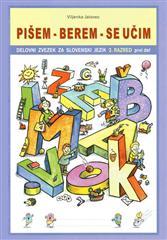                                                                        Mestna knjižnica Grosuplje                                                                                 Enota Dobrepoljese zabavaM, se igramin prav hitro brati znam. 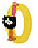 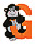 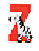 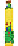 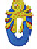 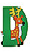 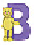 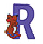 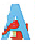 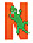 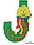 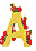 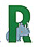     z VILJENKO JALOVEC.                Sklop delavnic bo potekal v mesecu marcu,                       VSAK PONEDELJEK ob 17.30, in sicer:            - 2. marca,  9. marca in 16. marca -                             v krajevni knjižnici Dobrepolje.                                                                 Pedagoginja Viljenka Jalovec je avtorica delovnih zvezkov in didaktičnih pripomočkov za začetno opismenjevanje in branje. Ima bogate učiteljske izkušnje, kako z igro do branja. Delavnice so primerne za predšolske otroke, učence prve triade in otroke s težavami pri učenju branja. Trajajo uro in pol, učiteljica pa staršem tudi individualno svetuje. Delavnice so brezplačne.                                                                 Vabljeni!